CURRICULAM VITAE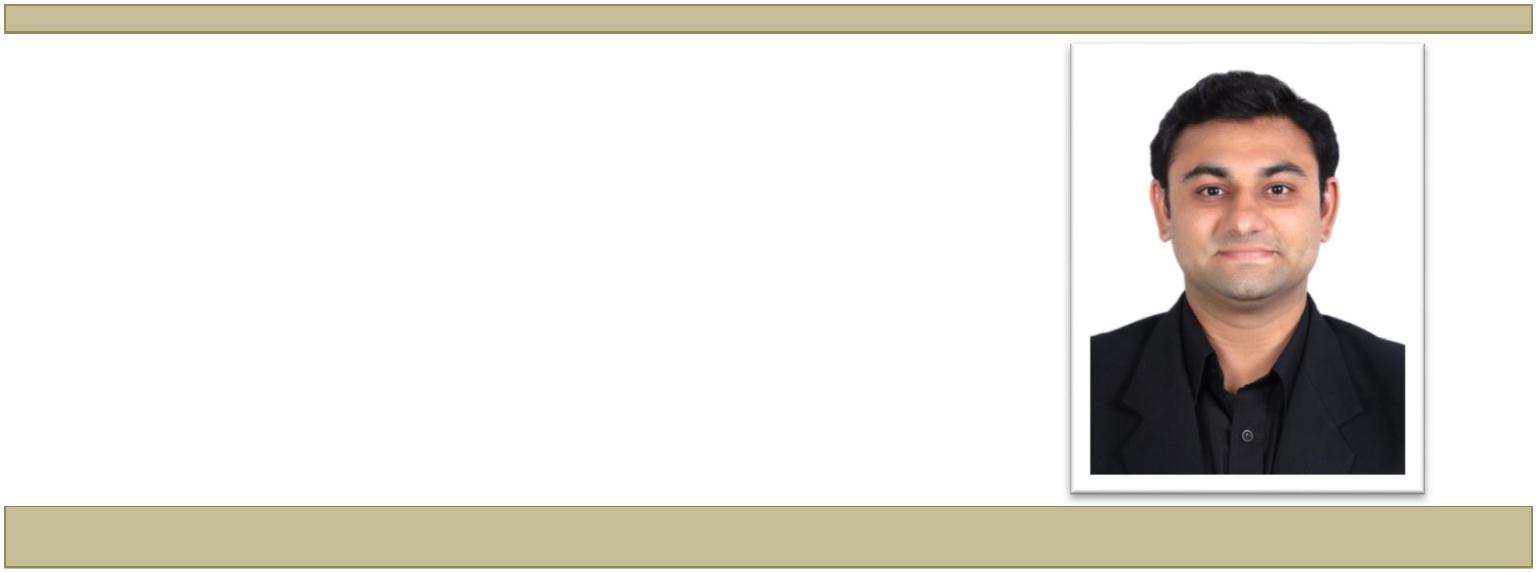 Name: PratikPresent Address:Bur Dubai, Dubai, UAEE-mail: Pratik.302443@2freemail.com OBJECTIVE:To be a part of dynamic environment and looking at professional growth by way of harmonizing The organizational goals with personal goals. Here's what I am willing to provide to the Organization:Enthusiasm & Positive AttitudeCreativity and New Ideas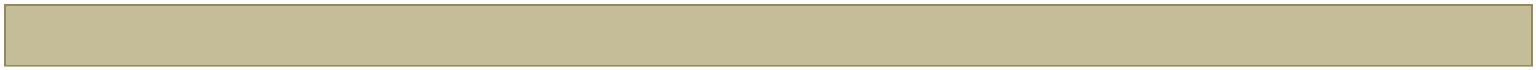 EDUCATIONAL QUALIFICATION :Page 1 of 3COMPUTER SKILLS: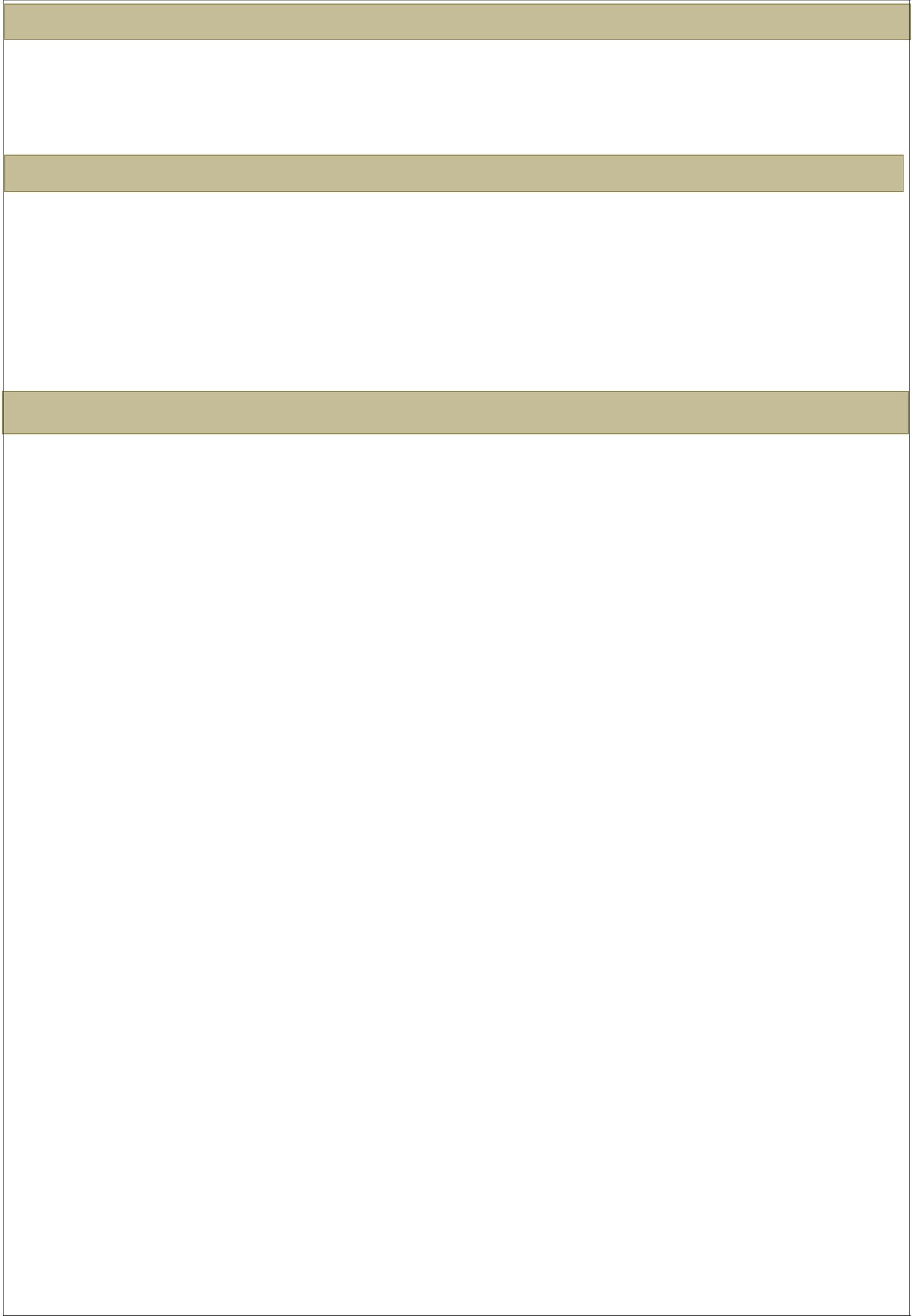 Proficient knowledge in MS Office, SAP System computer operating and internet skills.WORK EXPERIENCE:Currently I am working as Production planner (PPC) in ABB Ltd since 2012CEAT Tyre as Production person for 6 month.Part time worked with ESP Event & Promotions as a Promoter, Supervisor and Manger from 2010 to 2011Reporting to Operation Manager.Job Profile as a Production planner in ABB IndiaProduction PlanningMaterial requirement PlanningCapacity planningScheduling for Day wise PlanningTimely dispatch of Finished GoodsKPI MonitoringWorking on Networking capitalMM CleaningProduction order create ,Pick list issuedProduction order goods processPlan Vs Actual reporting so TPT, TTPT monitoring for Product progress.Revenue PlanningTo meet sales budget on monthly basesCo-ordination with Marketing ,Design,SCM,Store,Production,QA for Pre and Production ActivitiesStock Obsolete inventory & Liquidation Plan..GEMBA Meeting on daily basisWeekly Production meetingForecasting for Quarter BasisPage 2 of 3Job Profile at CEAT Tyre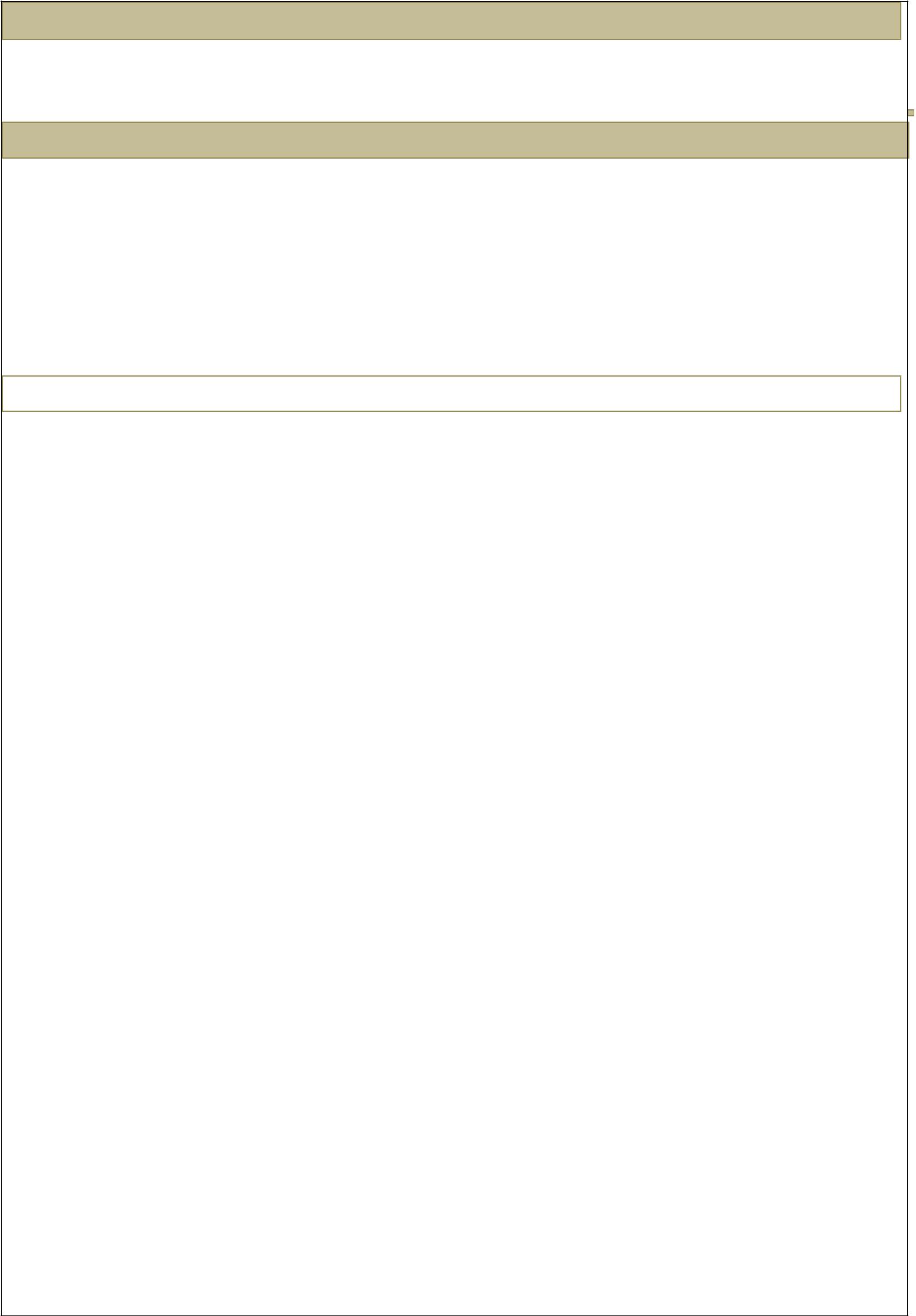 Working As Production traineeMachine Operator for tyre manufacturingJob Profile at ESP Event & PromotionsWorking as a promoter for different types of eventHiring staff on a part time basis for a particular event.Organizing and managing various activities for the eventCommunicating with the promoter and ensuring timely customer servicesPage 3 of 3DegreeBoardSchool / CollegePercentageDiploma in ElectricalTechnicalS.K.J Polytechnic61%Engineer.Education BoardCollage61%Engineer.Senior SecondaryGujaratGurukul VidhyapithEducationSecondary &SuratEducationHigher Secondary(HSC)(Science)Higher Secondary58%(HSC)(Science)Education Board58%Education Board58%Senior SecondaryGujaratGurukul74%Education (SSC)Secondary &Vidhyalay, Surat.74%Education (SSC)Higher SecondaryHigher SecondaryEducation BoardPERSONAL DETAILS:Date of Birth: 12th September, 1988Sex: MaleMarital Status: SingleNationality: IndianLanguage Known: English, Hindi, Gujarati.Visa Status: Visit Visa (Up to 20th September, 2016)Height: 160CM